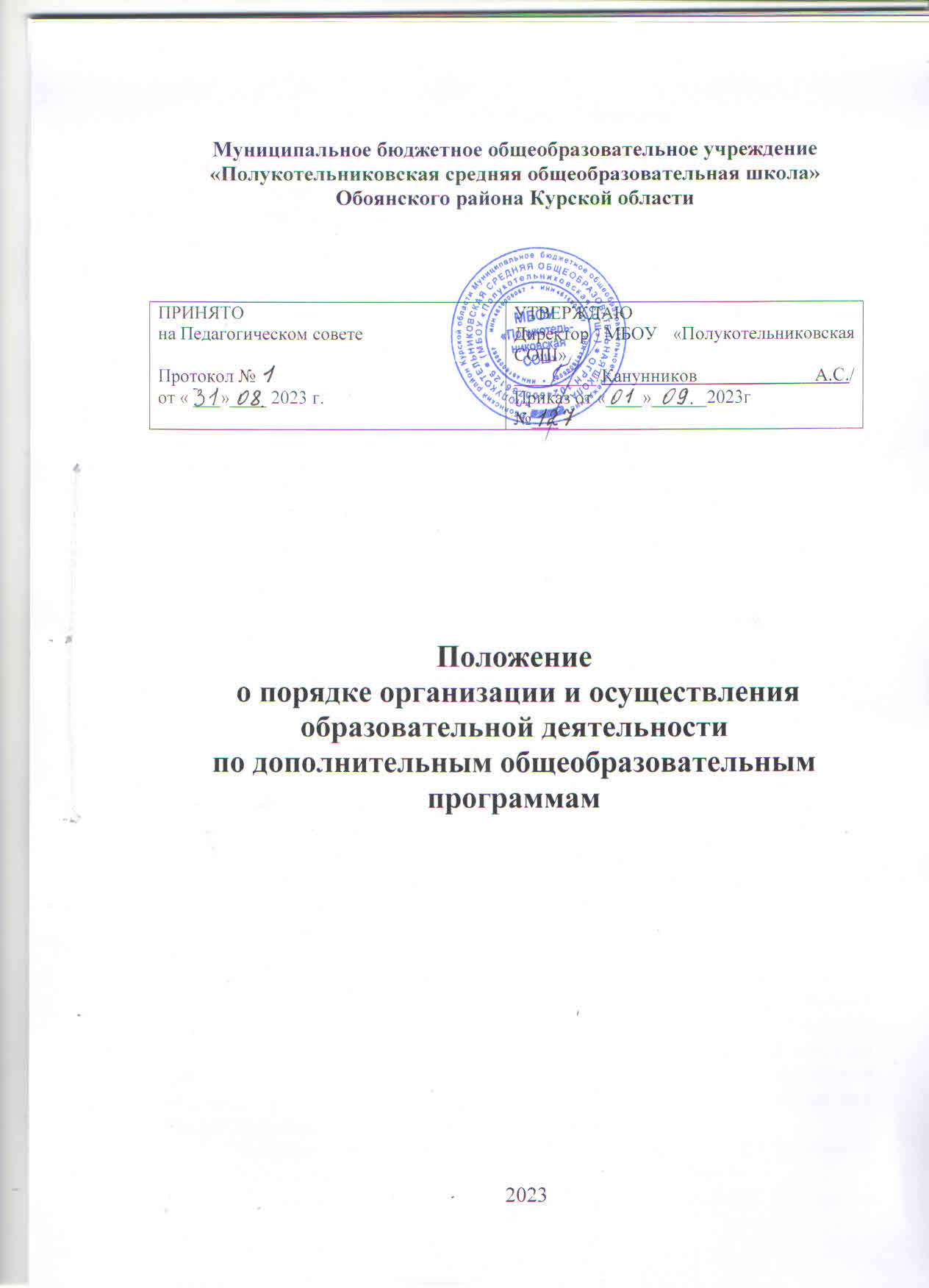 Муниципальное бюджетное общеобразовательное учреждение «Полукотельниковская средняя общеобразовательная школа» Обоянского района Курской областиПоложение о порядке организации и осуществления образовательной деятельности по дополнительным общеобразовательным общеразвивающим программам1. Общие положения1.Порядок организации и осуществления образовательной деятельности по дополнительным общеобразовательным общеразвивающим программам (далее - Порядок) регулирует организацию и осуществление образовательной деятельности по дополнительным общеобразовательным общеразвивающим программам, в том числе особенности организации образовательной деятельности для обучающихся с ограниченными возможностями здоровья, детей-инвалидов (далее вместе - обучающиеся с ограниченными возможностями здоровья).2.Порядок является обязательным для МБОУ «Полукотельниковская СОШ» и Котельниковский филиал МБОУ «Полукотельниковская СОШ» Обоянского района Курской области, реализующих дополнительные общеобразовательные общеразвивающие  программы (далее - организации, осуществляющие образовательную деятельность).3.В своей деятельности образовательная организация руководствуется:-Часть 6 статьи 88 Федерального закона от 29 декабря 2012 г. N 273-ФЗ "Об образовании в Российской Федерации" (далее - Федеральный закон N 273-ФЗ) (Собрание законодательства Российской Федерации, 2012, N 53, ст. 7598; 2019, N 30, ст. 4134).-Пункт 15.1 статьи 2 Федерального закона от 4 декабря 2007 г. N 329-ФЗ "О физической культуре и спорте в Российской Федерации" (Собрание законодательства Российской Федерации, 2007, N 50, ст. 6242; 2011, N 50, ст. 7354, 2021, N 18, ст. 3071).-Часть 9 статьи 84 Федерального закона N 273-ФЗ (Собрание законодательства Российской Федерации, 2012, N 53, ст. 7598; 2021, N 18, ст. 3071).-Часть 21 статьи 83 Федерального закона N 273-ФЗ (Собрание законодательства Российской Федерации, 2012, N 53, ст. 7598; 2021, N 18, ст. 3071).-Часть 4 статьи 75 Федерального закона N 273-ФЗ (Собрание законодательства Российской Федерации, 2012, N 53, ст. 7598; 2021, N 18, ст. 3071).-Санитарные правила СП 2.4.3648-20 "Санитарно-эпидемиологические требования к организациям воспитания и обучения, отдыха и оздоровления детей и молодежи", утвержденные постановлением Главного государственного санитарного врача Российской Федерации от 28 сентября 2020 г. N 28 (зарегистрировано Министерством юстиции Российской Федерации 18 декабря 2020 г., регистрационный N 61573), действующие до 1 января 2027 года.-Пункт 3 части 1 статьи 34 Федерального закона N 273-ФЗ (Собрание законодательства Российской Федерации, 2012, N 53, ст. 7598).-Часть 4 статьи 17 Федерального закона N 273-ФЗ (Собрание законодательства Российской Федерации, 2012, N 53, ст. 7598).-Часть 5 статьи 17 Федерального закона N 273-ФЗ (Собрание законодательства Российской Федерации, 2012, N 53, ст. 7598; 2021, N 1, ст. 56).-Часть 1 статьи 13 Федерального закона N 273-ФЗ (Собрание законодательства Российской Федерации, 2012, N 53, ст. 7598).-Часть 2 статьи 13 и статья 16 Федерального закона N 273-ФЗ (Собрание законодательства Российской Федерации, 2012, N 53, ст. 7598; 2022, N 1, ст. 41).-Часть 3 статьи 13 Федерального закона N 273-ФЗ (Собрание законодательства Российской Федерации, 2012, N 53, ст. 7598).-Часть 9 статьи 13 Федерального закона N 273-ФЗ (Собрание законодательства Российской Федерации, 2012, N 53, ст. 7598).-Часть 5 статьи 14 Федерального закона N 273-ФЗ (Собрание законодательства Российской Федерации, 2012, N 53, ст. 7598).-Часть 1 статьи 46 Федерального закона N 273-ФЗ (Собрание законодательства Российской Федерации, 2012, N 53, ст. 7598; 2020, N 24, ст. 3739).-Профессиональный стандарт "Педагог дополнительного образования детей и взрослых", утвержденный приказом Министерства труда и социальной защиты Российской Федерации от 22 сентября 2021 г. N 652н (зарегистрирован Министерством юстиции Российской Федерации 17 декабря 2021 г., регистрационный N 66403), действующим до 1 сентября 2028 года.-Часть 5 статьи 46 Федерального закона N 273-ФЗ (Собрание законодательства Российской Федерации, 2012, N 53, ст. 7598; 2020, N 24, ст. 3739).-Часть 4 статьи 46 Федерального закона N 273-ФЗ (Собрание законодательства Российской Федерации, 2012, N 53, ст. 7598; 2020, N 24, ст. 3739).-Часть 3 статьи 79 Федерального закона N 273-ФЗ (Собрание законодательства Российской Федерации, 2012, N 53, ст. 7598).- Часть вторая статьи 15 Федерального закона от 24 ноября 1995 г. N 181-ФЗ "О социальной защите инвалидов в Российской Федерации" (Собрание законодательства Российской Федерации, 1995, N 48, ст. 4563).-Часть 1 статьи 79 Федерального закона N 273-ФЗ (Собрание законодательства Российской Федерации, 2012, N 53, ст. 7598).-Статья 11.1 Федерального закона от 24 ноября 1995 г. N 181-ФЗ "О социальной защите инвалидов в Российской Федерации" (Собрание законодательства Российской Федерации, 1995, N 48, ст. 4563; 2003, N 43, ст. 4108; 2021, N 1, ст. 17).-Часть 11 статьи 79 Федерального закона N 273-ФЗ (Собрание законодательства Российской Федерации, 2012, N 53, ст. 7598).- Приказ Министерства Просвещения Российской Федерации от 27 июля 2022 г. N 629 «Об утверждении порядка организации и осуществления образовательной деятельности по дополнительным общеобразовательным общеразвивающим программам».2.Осуществление образовательной деятельности1.Организация, осуществляющая образовательную деятельность, создает условия для реализации дополнительной общеобразовательной программы, учитывает законодательство Российской Федерации в области обеспечения санитарно-эпидемиологического благополучия населения.2.Образовательная деятельность по дополнительным общеобразовательным общеразвивающим программам должна быть направлена на:-обеспечение духовно-нравственного, гражданско-патриотического воспитания обучающихся;-формирование и развитие творческих способностей обучающихся;-удовлетворение индивидуальных потребностей обучающихся в интеллектуальном, нравственном, художественно-эстетическом развитии и физическом совершенствовании;-формирование культуры здорового и безопасного образа жизни, укрепление здоровья, а также на организацию свободного времени обучающихся;-адаптацию обучающихся к жизни в обществе;-профессиональную ориентацию обучающихся;-выявление, развитие и поддержку обучающихся, проявивших выдающиеся способности;-удовлетворение иных образовательных потребностей и интересов обучающихся, не противоречащих законодательству Российской Федерации, осуществляемых за пределами федеральных государственных образовательных стандартов и федеральных государственных требований.3.Содержание дополнительных общеобразовательных общеразвивающих программ и сроки обучения1.Содержание дополнительных общеобразовательных общеразвивающих программ и сроки обучения определяются общеобразовательной  общеразвивающей программой дополнительного образования, разработанной и утвержденной организацией, осуществляющей образовательную деятельность. 2.Дополнительные общеобразовательные общеразвивающие программы реализуются организацией, осуществляющей образовательную деятельность, как самостоятельно, так и посредством сетевых форм их реализации.3.Организация, осуществляющая образовательную деятельность, может реализовывать дополнительные общеобразовательные программы в течение всего календарного года, включая каникулярное время.4.Организация  образовательного  процесса1.Организация, осуществляющая образовательную деятельность, может организовать образовательный процесс в соответствии с индивидуальными Учебными планами в объединениях по интересам, сформированных в группы обучающихся одного возраста или разных возрастных категорий (разновозрастные группы), являющиеся основным составом объединения (например, клубы, секции, кружки, лаборатории, студии, оркестры, творческие коллективы, ансамбли, театры, мастерские, школы) (далее - объединения), а также индивидуально.2.Обучение по индивидуальному Учебному плану, в том числе ускоренное обучение, в пределах осваиваемой дополнительной общеобразовательной общеразвивающей программы осуществляется в порядке, установленном локальными нормативными актами организации, осуществляющей образовательную деятельность.3.Занятия в объединениях могут проводиться по дополнительным общеобразовательным общеразвивающим программам различной направленности (технической, естественнонаучной, физкультурно-спортивной, художественной, туристско-краеведческой, социально-гуманитарной).Занятия в объединениях могут проводиться по группам, индивидуально или всем составом объединения.4.Расписание занятий объединения составляется для создания наиболее благоприятного режима труда и отдыха обучающихся организацией, осуществляющей образовательную деятельность, по представлению педагогических работников с учетом пожеланий обучающихся, родителей (законных представителей) несовершеннолетних обучающихся и возрастных особенностей обучающихся.5.Количество обучающихся в объединении, их возрастные категории, а также продолжительность учебных занятий в объединении зависят от направленности дополнительных общеобразовательных общеразвивающих программ и определяются локальным нормативным актом организации, осуществляющей образовательную деятельность.Каждый обучающийся имеет право заниматься в нескольких объединениях, переходить в процессе обучения из одного объединения в другое.6.При реализации дополнительных общеобразовательных программ могут предусматриваться как аудиторные, так и внеаудиторные (самостоятельные) занятия, которые проводятся по группам или индивидуально.7.Организация, осуществляющая образовательную деятельность, определяет формы аудиторных занятий, а также формы, порядок и периодичность проведения промежуточной аттестации обучающихся.5. Формы, технологии  обучения по дополнительным общеобразовательным общеразвивающим программам1.Допускается сочетание различных форм получения образования и форм обучения. Формы обучения по дополнительным общеобразовательным программам определяются организацией, осуществляющей образовательную деятельность, самостоятельно, если иное не установлено законодательством Российской Федерации.2.Организация, осуществляющая образовательную деятельность, может на договорной основе оказывать услуги по реализации дополнительных общеобразовательных программ других организаций, осуществляющих образовательную деятельность.3.При разработке и реализации дополнительных общеобразовательных программ могут использоваться различные образовательные технологии, в том числе дистанционные образовательные технологии, электронное обучение с учетом требований, установленных законодательством Российской Федерации. 4.При реализации дополнительных общеобразовательных программ организацией, осуществляющей образовательную деятельность, может применяться форма организации образовательной деятельности, основанная на модульном принципе представления содержания образовательной программы и построения Учебных планов, использования соответствующих образовательных технологий. 5.Использование при реализации дополнительных общеобразовательных программ методов и средств обучения и воспитания, образовательных технологий, наносящих вред физическому или психическому здоровью обучающихся, запрещается. 6.Организация, осуществляющая образовательную деятельность, обновляет дополнительные общеобразовательные общеразвивающие программы с учетом развития науки, техники, культуры, экономики, технологий и социальной сферы.7.Дополнительное образование детей может быть получено на иностранном языке в соответствии с дополнительной общеобразовательной общеразвивающей программой и в порядке, установленном Федеральным законом N 273-ФЗ и локальными нормативными актами организации, осуществляющей образовательную деятельность.8.При реализации дополнительных общеобразовательных общеразвивающих программ организация, осуществляющая образовательную деятельность, может организовывать и проводить массовые мероприятия, создавать необходимые условия для совместной деятельности обучающихся и родителей (законных представителей) несовершеннолетних обучающихся.6.Педагогическая деятельность по реализации дополнительных общеобразовательных общеразвивающих программ1.Педагогическая деятельность по реализации дополнительных общеобразовательных общеразвивающих программ осуществляется лицами, имеющими среднее профессиональное или высшее образование (в том числе по направлениям, соответствующим направлениям дополнительных общеобразовательных общеразвивающих программ, реализуемых организацией, осуществляющей образовательную деятельность) и отвечающими квалификационным требованиям, указанным в квалификационных справочниках, и (или) профессиональных стандартах. 2. Организация, осуществляющая  образовательную деятельность, вправе в соответствии с Федеральным законом об образовании, привлекать к занятию педагогической деятельностью по дополнительным общеобразовательным общеразвивающим программам лиц, обучающихся по образовательным программам высшего образования по специальностям и направлениям подготовки, соответствующим направленности дополнительных общеобразовательных общеразвивающих программ, и успешно прошедших промежуточную аттестацию не менее чем за два года обучения. 3.В работе объединений при наличии условий и согласия руководителя объединения совместно с несовершеннолетними обучающимися могут участвовать родители (законные представители) несовершеннолетних обучающихся.7.Особенности организации образовательной деятельности для обучающихся с ограниченными возможностями здоровья, детей-инвалидов1.Для обучающихся с ограниченными возможностями здоровья организация, осуществляющая образовательную деятельность, организует образовательный процесс по адаптированным дополнительным общеобразовательным общеразвивающим программам с учетом особенностей психофизического развития указанных категорий обучающихся.2.Организация, осуществляющая образовательную деятельность, должна создавать специальные условия в соответствии с заключением психолого-медико-педагогической комиссии и (или) индивидуальной программой реабилитации (абилитации) ребенка-инвалида.3.Под специальными условиями для получения дополнительного образования обучающимися с ограниченными возможностями здоровья понимаются условия обучения, воспитания и развития таких обучающихся, включающие в себя использование специальных образовательных программ и методов обучения и воспитания, специальных учебников, учебных пособий и дидактических материалов, специальных технических средств обучения коллективного и индивидуального пользования, предоставление услуг ассистента (помощника), оказывающего обучающимся необходимую техническую помощь, проведение групповых и индивидуальных коррекционных занятий, обеспечение доступа в здания организаций, осуществляющих образовательную деятельность, и другие условия, без которых невозможно или затруднено освоение образовательных программ обучающимися с ограниченными возможностями здоровья.4.Правила доступности организации, осуществляющей образовательную деятельность, реализующей образовательную деятельность по адаптированным общеобразовательным программам, определяются порядком обеспечения условий доступности для инвалидов объектов и предоставляемых услуг в сфере образования, а также оказания им при этом необходимой помощи.5.Образовательная деятельность по адаптированным дополнительным общеобразовательным общеразвивающим программам для обучающихся с ограниченными возможностями здоровья должна учитывать особые образовательные потребности обучающихся различных нозологических групп и быть направлена на решение следующих задач:-оказание психолого-педагогической помощи, реабилитации (абилитации);-предоставление дифференцированной помощи, в том числе оказание ассистентом (помощником) при необходимости технической помощи;-обеспечение возможности вербальной и невербальной коммуникации для обучающихся с выраженными проблемами коммуникации, в том числе:-с использованием средств альтернативной или дополнительной коммуникации;-воспитание самостоятельности и независимости при освоении доступных видов деятельности;-формирование интереса к определенному виду деятельности в рамках реализации дополнительных общеобразовательных программ.6.Содержание образования и условия организации обучения и воспитания обучающихся с ограниченными возможностями здоровья определяются адаптированной образовательной программой, а для инвалидов также в соответствии с индивидуальной программой реабилитации инвалида.7.Образовательная деятельность обучающихся с ограниченными возможностями здоровья по дополнительным общеобразовательным общеразвивающим программам может осуществляться на основе программ, адаптированных при необходимости для обучения указанных обучающихся, с привлечением специалистов в области коррекционной педагогики, а также педагогических работников, освоивших соответствующую программу профессиональной переподготовки и повышения квалификации.8.В целях доступности получения дополнительного образования обучающимися с ограниченными возможностями здоровья, организация, осуществляющая образовательную деятельность, по адаптированным дополнительным общеобразовательным общеразвивающим программам обеспечивает создание специальных условий для получения образования указанными обучающимися, в том числе:а) для обучающихся с ограниченными возможностями здоровья по зрению:-размещение в доступных для обучающихся, являющихся слепыми и слабовидящими, местах и в адаптированной форме (с учетом их особых потребностей) тактильных информационных табличек, выполненных укрупненным шрифтом, с использованием рельефно-линейного шрифта или рельефно-точечного шрифта Брайля, с номерами и наименованиями помещений, а также справочной информацией о расписании учебных занятий;-доступ обучающегося, являющегося слепым и использующего собаку-поводыря, к зданию организации, осуществляющей образовательную деятельность, располагающему местом для размещения собаки-поводыря в часы обучения самого обучающегося;-звуковые маяки, облегчающие поиск входа в организацию, осуществляющую образовательную деятельность;-выпуск альтернативных форматов печатных материалов по дополнительным общеобразовательным программам (крупный шрифт или аудиофайлы);-контрастную маркировку крайних ступеней в виде противоскользящих полос, а также контрастную маркировку прозрачных полотен дверей, ограждений (перегородок);-применение специальных методов и приемов обучения, связанных с показом и демонстрацией движений и практических действий;-использование специальных учебников, учебных пособий и наглядных дидактических средств (муляжи, модели, макеты, укрупненные и (или) рельефные иллюстрации);-применение специального спортивного инвентаря и рельефно-контрастной маркировки спортивного зала и игровых площадок (при реализации дополнительных общеразвивающих программ в области физической культуры и спорта);б) для обучающихся с ограниченными возможностями здоровья по слуху:-дублирование звуковой справочной информации о расписании учебных занятий визуальной (установка визуально-акустического оборудования с возможностью трансляции субтитров);-обеспечение возможности понимания и восприятия обучающимися на слухо-зрительной основе инструкций и речевого материала, связанного с тематикой учебных занятий, а также использования его в самостоятельной речи;-использование с учетом речевого развития обучающихся разных форм словесной речи (устной, письменной, дактильной) для обеспечения полноты и точности восприятия информации и организации речевого взаимодействия в процессе занятий;в) для обучающихся, имеющих нарушения опорно-двигательного аппарата:-материально-технические условия, предусматривающие возможность беспрепятственного доступа обучающихся в учебные помещения, столовые, туалетные и другие помещения организации, осуществляющей образовательную деятельность, а также их пребывания в указанных помещениях (наличие пандусов, поручней, расширенных дверных проемов, лифтов, локальное понижение стоек-барьеров до высоты не более 0,8 м; наличие специальных кресел и других приспособлений);-безбарьерную архитектурно-планировочную среду;-обеспечение возможности вербальной и невербальной коммуникации (для обучающихся с двигательными нарушениями в сочетании с грубыми нарушениями речи и коммуникации);-включение в содержание образования упражнений на развитие равновесия, точность воспроизведения характера движений по темпу, ритмичности, напряженности, амплитуде и другое (при реализации дополнительных общеразвивающих программ в области физической культуры и спорта);г) для обучающихся с тяжелыми нарушениями речи:-адаптация содержания теоретического материала в текстовом/аудио-/видеоформате в соответствии с речевыми возможностями обучающихся; создание условий, облегчающих работу с данным теоретическим материалом (восприятие/воспроизведение);-использование средств альтернативной коммуникации, включая коммуникаторы, специальные планшеты, кнопки, коммуникативные программы, коммуникативные доски и так далее;-преимущественное использование методов и приемов демонстрации, показа действий, зрительного образца перед вербальными методами на первоначальном периоде обучения;-стимуляция речевой активности и коммуникации (словесные отчеты о выполненных действиях, формулирование вопросов, поддержание диалога, информирование о возникающих проблемах);-обеспечение понимания обращенной речи (четкое, внятное проговаривание инструкций, коротких и ясных по содержанию);-нормативные речевые образцы (грамотная речь педагога);-расширение пассивного и активного словаря обучающихся с тяжелыми нарушениями речи за счет освоения специальной терминологии;д) для обучающихся с расстройствами аутистического спектра (РАС) - использование визуальных расписаний;е) для обучающихся с задержкой психического развития:-использование дополнительной визуальной поддержки в виде смысловых опор, облегчающих восприятие инструкций, усвоение правил, алгоритмов выполнения спортивных упражнений (например, пошаговая памятка или визуальная подсказка, выполненная в знаково-символической форме);-обеспечение особой структуры занятия, обеспечивающей профилактику физических, эмоциональных и/или интеллектуальных перегрузок и формирование саморегуляции деятельности и поведения;-использование специальных приемов и методов обучения;-дифференциация требований к процессу и результатам занятий с учетом психофизических возможностей обучающихся;-соблюдение оптимального режима физической нагрузки с учетом особенностей нейродинамики обучающегося, его работоспособности, темповых характеристик, использование гибкого подхода к выбору видов и режима физической нагрузки с учетом особенностей функционального состояния центральной нервной системы и нейродинамики психических процессов обучающегося (быстрой истощаемости, низкой работоспособности, пониженного общего тонуса и другие), использование здоровьесберегающих и коррекционно-оздоровительных технологий, направленных на компенсацию нарушений моторики, пространственной ориентировки, внимания, скоординированности межанализаторных систем (при реализации дополнительных общеразвивающих программ в области физической культуры и спорта);ж) для обучающихся с умственной отсталостью (интеллектуальными нарушениями):-специально оборудованные "зоны отдыха" для снятия сенсорной и эмоциональной перегрузки;-для обучающихся с выраженными сложными дефектами (тяжелыми и множественными нарушениями развития) (ТМНР) - психолого-педагогическое тьюторское сопровождение;-учет особенностей обучающихся с умственной отсталостью (коммуникативные трудности с новыми людьми, замедленное восприятие и ориентировка в новом пространстве, ограниченное понимание словесной инструкции, замедленный темп усвоения нового материала, новых движений, изменения в поведении при физических нагрузках);-сочетание различных методов обучения (подражание, показ, образец, словесная инструкция) с преобладанием практических методов обучения, многократное повторение для усвоения нового материала, новых движений.9.Занятия в объединениях с обучающимися с ограниченными возможностями здоровья могут быть организованы как совместно с другими обучающимися, так и в отдельных группах, в том числе по индивидуальному Учебному плану.10.Численный состав объединения может быть уменьшен при включении в него обучающихся с ограниченными возможностями здоровья.11.При реализации адаптированных дополнительных общеобразовательных общеразвивающих программ обучающимся с ограниченными возможностями здоровья предоставляются бесплатно специальные учебники и учебные пособия, иная учебная литература, а также услуги сурдопереводчиков и тифлосурдопереводчиков (при необходимости). ПРИНЯТО 
на Педагогическом совете

Протокол № 
от « ___»____ 2023 г.УТВЕРЖДАЮ
Директор МБОУ «Полукотельниковская СОШ»  
___________________/Канунников А. С./
Приказ от «____»______2023г№___